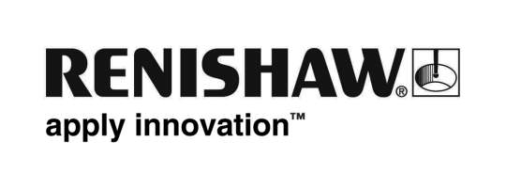 Daten-Stitching sorgt für verbesserte Genauigkeit und Messungen nach internationalen Normen bei langen AchsenDie neueste Version der CARTO Software, die Version 4.9, bietet eine auswertungsbasierte Daten-Stitching-Funktion für lange Achsen, bei der das XM-60 Multiachsen-Lasersystem und das XL-80 Laserinterferometersystem verwendet werden. Die neue auswertungsbasierte Daten-Stitching-Funktion in CARTO Explore ermöglicht Anwendern der Lasersysteme XM-60 und XL-80 die Auswertung zusammengesetzter („gestitchter“) Daten nach internationalen Normen. Durch Ergänzung dieser Funktion in CARTO Explore können Daten, die mit dem XM-60 im Messpunkt-basierten Messmodus erfasst wurden, jetzt bei längeren Achsen einfach aneinandergefügt und ausgewertet werden. Mit dieser zusätzlichen Funktion können Benutzer des XL-80 Lasersystems Messungen längerer Achsen, die in gestörten Messumgebungen erfasst werden, in kleinere Abschnitte unterteilen und dann wieder zusammenfügen. Dadurch werden die Umgebungseinflüsse auf die einzelnen Abschnitte reduziert und die Genauigkeit der Gesamtmessung verbessert. Dan Throup, Product Owner für Kalibriersoftware, erklärt: „Durch die neu hinzugefügte Daten-Stitching-Funktion für das XL-80 Lasersystem kann die Messung langer Achsen in mehrere kurze Abschnitte aufgeteilt werden. Das ist besonders vorteilhaft, weil dadurch Geradheitsoptiken mit kurzem Messbereich, aber besserer Leistung für Messungen längerer Achsen verwendet werden können.“Renishaw wird die CARTO Software, das führende digitale Ökosystem für die Lasermesssysteme des Unternehmens, vom 18. bis 23. September auf der EMO Hannover 2023 vorstellen. CARTO besteht aus drei Anwendungen: Capture zum Erfassen von Lasermessdaten, Explore für eine leistungsfähige Auswertung nach internationalen Normen und Compensate für eine schnelle und einfache Fehlerkorrektur.Weitere Informationen über die Renishaw-Produkte zur Kalibrierung und Leistungsüberwachung erhalten Sie unter www.renishaw.de/carto-whats-new -Ende-